Vademecum per prepararsi all’esame quiz con windows1 – scaricare e installare Safeexambrower e Zoom.2 – avviare Zoom effettuare l’accesso tramite sso no indirizzi privati (su www.univr.it/esami-studenti trovate le istruzioni dettagliate)3 – andare su esamionline.univr.it e autenticarsi, nella dashboard trovate simulazione esame on line provare la simulazione almeno 2 volte (alla seconda simulazione sorgono i problemi)4 – fare l’attivazione seb con il meeting zoom attivo5 – se qualcosa va male seguire le istruzioni sotto.COSA FARE SE SI HANNO PROBLEMI CON SEB (VERSIONE 2.4 NON 3.0)Sistema Operativo Windows 7, Windows 8/8.1, Windows 10A - Se l’installazione di SEB non va a buon fine ti consigliamo di effettuare i seguenti passi in successione:Disinstallare SafeExamBrowser dai programmitasto destro su finestra windows -->esegui/runDigitare: %APPDATA% 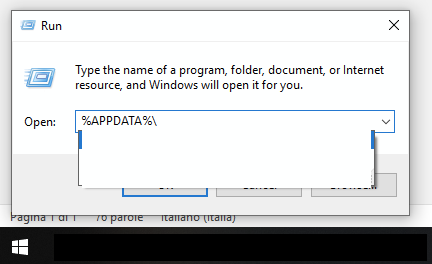 Premere inviocancellare  la cartella SafeExamBrowsertasto destro su finestra windows -->esegui/run%PROGRAMDATA%\SafeExamBrowser\ Se ancora presente cancellarlatasto destro su finestra windows -->esegui/runC:\Program Files (x86)\ cancellare  la cartella SafeExamBrowser Versione 2.4 corretta a questo link: http://docs.univr.it/documenti/SEB/SafeExamBrowser_2.4_Installer.exeB - Se l’esecuzione del quiz con SEB da problemi Per gli utenti che hanno bit defender , Kaspesky lab o ESET come antivirus o che dopo aver digitato la password seb ricevono il seguente errore: “SEB installation is corrupted” seguire le istruzioni sotto riportate:Bit defender: cancellare il file  “bd_js_config.js”  Kaspesky lab: cancellare il file che inizia con  “kl_”.js   ESET: cancellare il file che inizia con  “eset”.js che si trova in C:\Program Files (x86)\SafeExamBrowser\SebWindowsBrowser\xulrunner\defaults\prefBit defender: cancellare il file “bd_config.cfg” Kaspesky lab: cancellare il file che inizia con  “kl_”.cfg  ESET: cancellare il file che inizia con  “eset”.cfgche si trova in  C:\Program Files (x86)\SafeExamBrowser\SebWindowsBrowser\xulrunnerSe non si hanno problemi con l’antivirus disinstallare SEB e seguire le istruzioni alla lettera A Se anche dopo queste operazioni non funziona accordatevi con la docente per fare la prova orale oppure un quiz NO-SEB (a discrezione del docente)